Муниципальное бюджетное образовательное учреждение дополнительного образования«Детско-юношеский центр космического образования «Галактика»города КалугиМетодическая разработка мастер-класса «Мышка-колокольчик» (керамика). Мастер-класс в рамках проведения конкурса-выставки творческих работ среди обучающихся муниципальных образовательных учреждений города Калуги «Творчество юных» Автор: педагог дополнительного образования  Виденина Галина Юрьевна Продолжительность одного мастер-класса: 40 минут.Цель мастер-класса: создание условий для повышения профессиональной компетентности педагогов дополнительного образования. Задачи: Познакомить со способом лепки из глины в пластовой технике; возможностями его использования в современном интерьере.Научить навыкам лепки из пласта с использованием фактур из различных материалов.Совершенствовать навыки работы с разными материалами. Повысить уровень мастерства учителей.Развивать творческий стиль, свою собственную манеру исполнения работы.Вызвать положительный настрой в работе с глиной.Категория участников: педагоги дополнительного образования, преподаватели школ, воспитатели детских садов и методисты.Условия осуществления мастер-класса: мастер-класс проводится на базе Дома детского творчества в рамках проведения праздничных мероприятий.Перечень используемого оборудования и материалов: Образцы готовых изделий, иллюстрационный материал; белая глина, скалка, тряпочка, стакан с водой, стеки, различные печати, формочки, фактурные ткани.Структура мастер-класса:1. Вступительная часть (даются необходимые целевые установки, раскрывается содержание мастер-класса и его ожидаемые результаты).2. Теоретическая часть (рассказ педагога о технике мастер-класса, используя иллюстративный материал).3. Комментирующая часть (руководитель мастер-класса поясняет те элементы работы, которые с его точки зрения наиболее важны и носят оригинальный характер).4. Практическая часть (участники мастер-класса приступают к выполнению работы).5. Кульминация творческого процесса (выставка работ, фотографии работ всех участников мастер-класса с комментариями самих участников). 6. Рефлексия (самоанализ собственной мысли, чувства, знания, мироощущения).7. Подведение итогов руководителем мастер-класса.  ПриложениеЭтапы выполнения работы, фотографии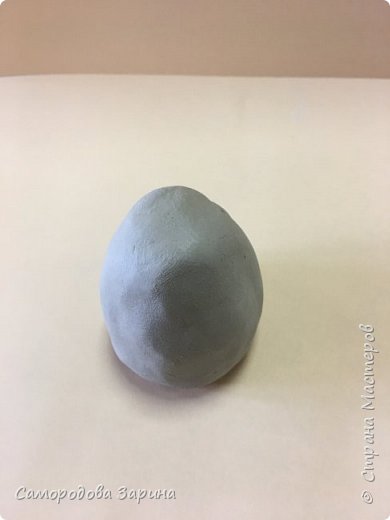 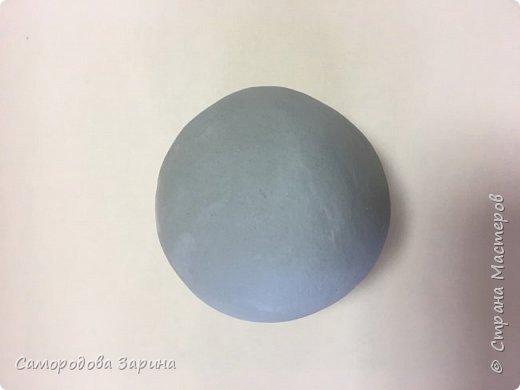 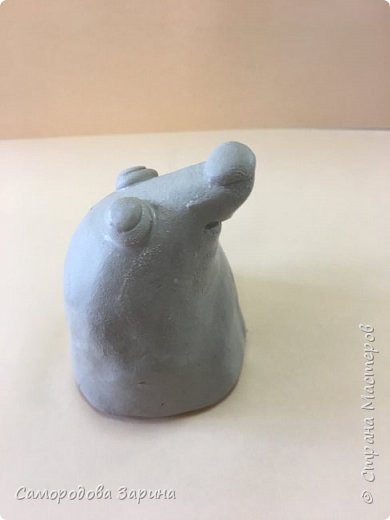 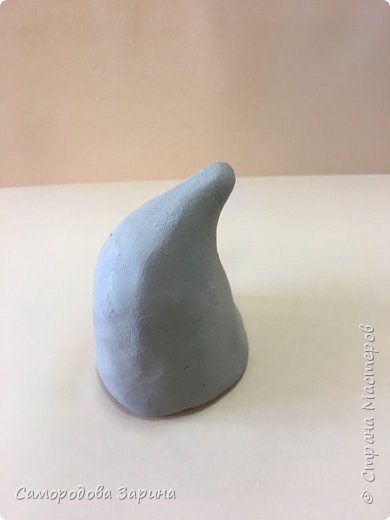 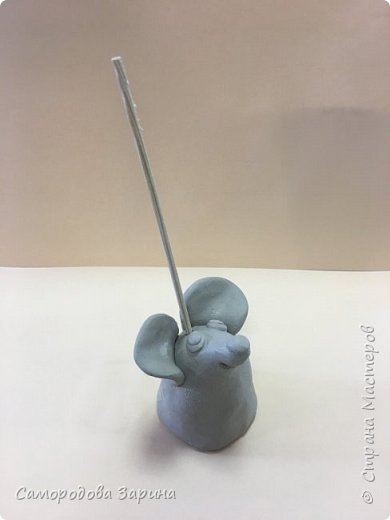 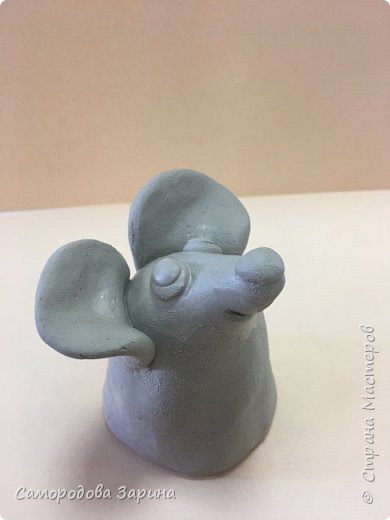 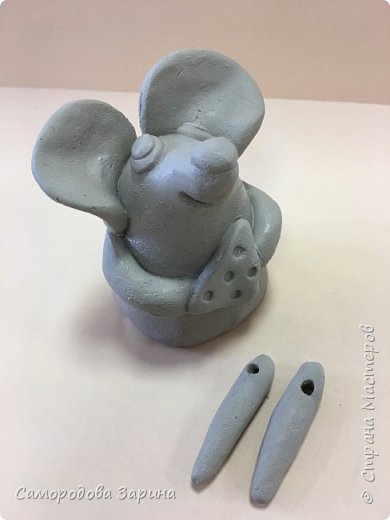 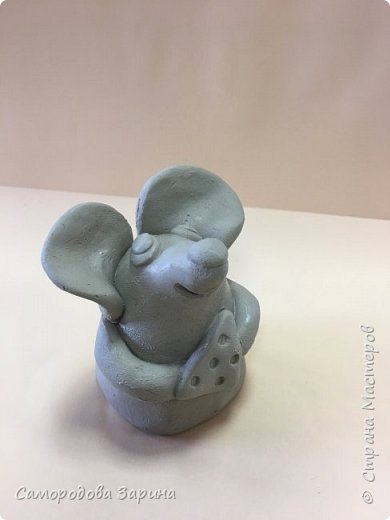 Образцы готовых работ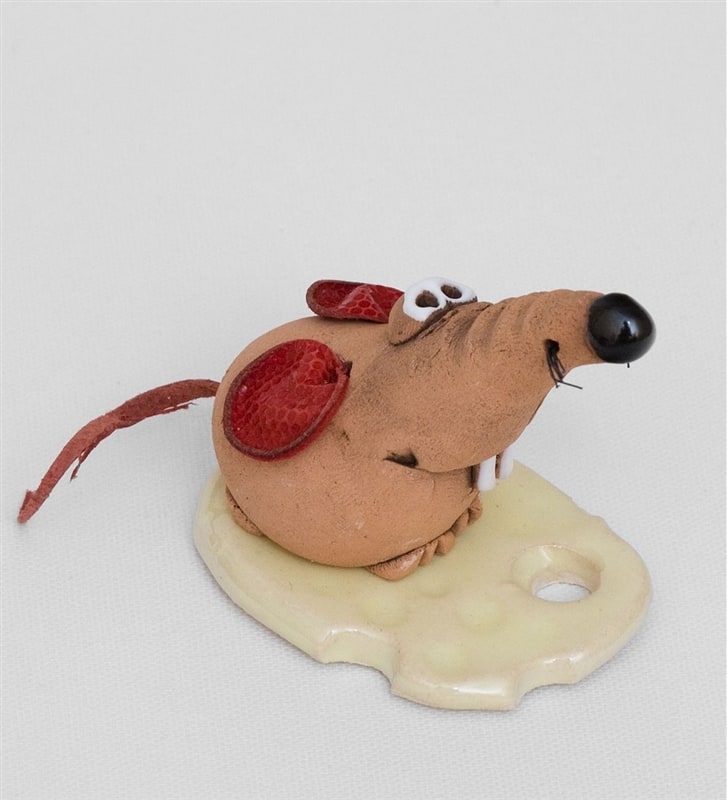 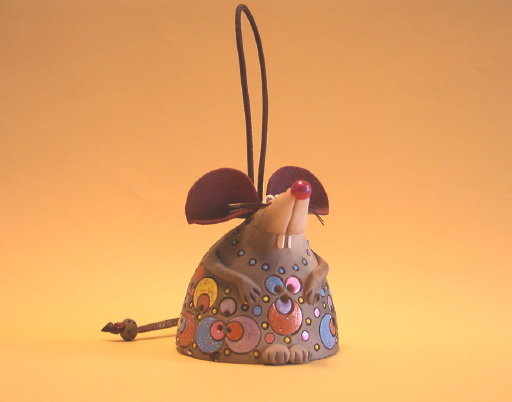 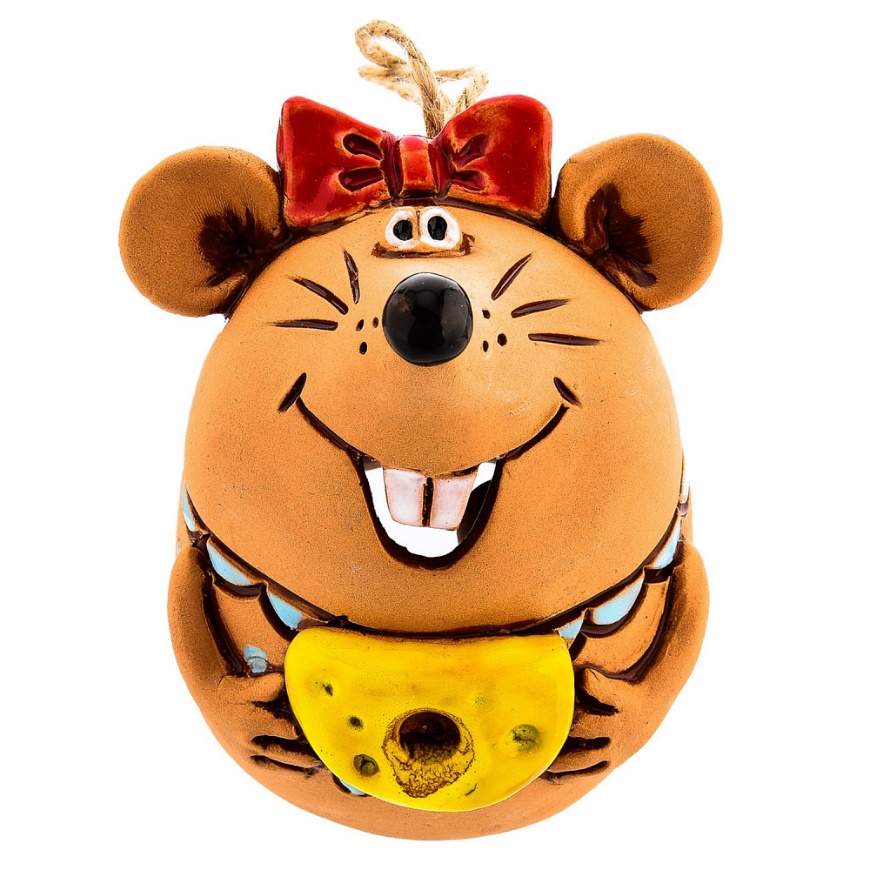 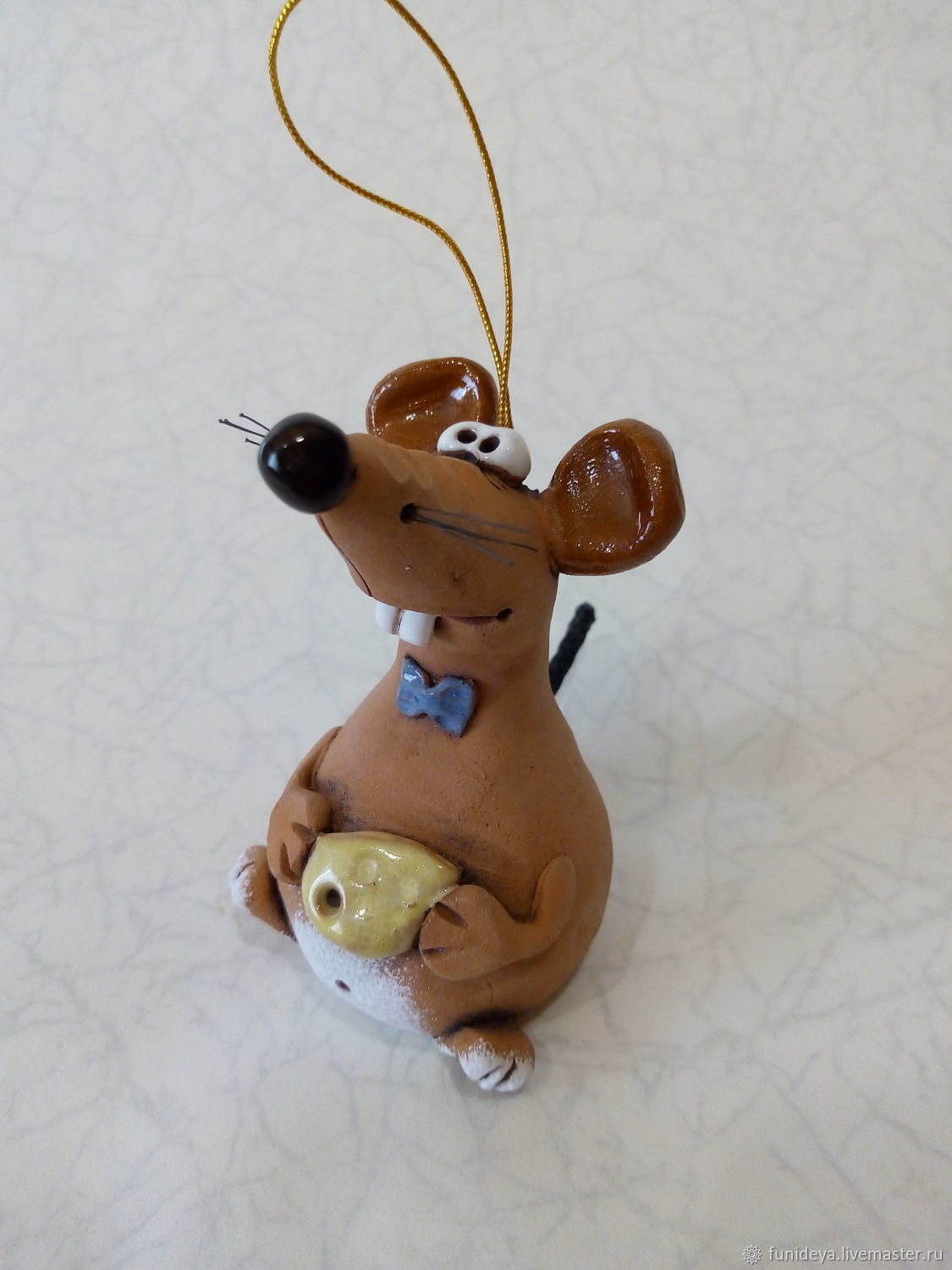 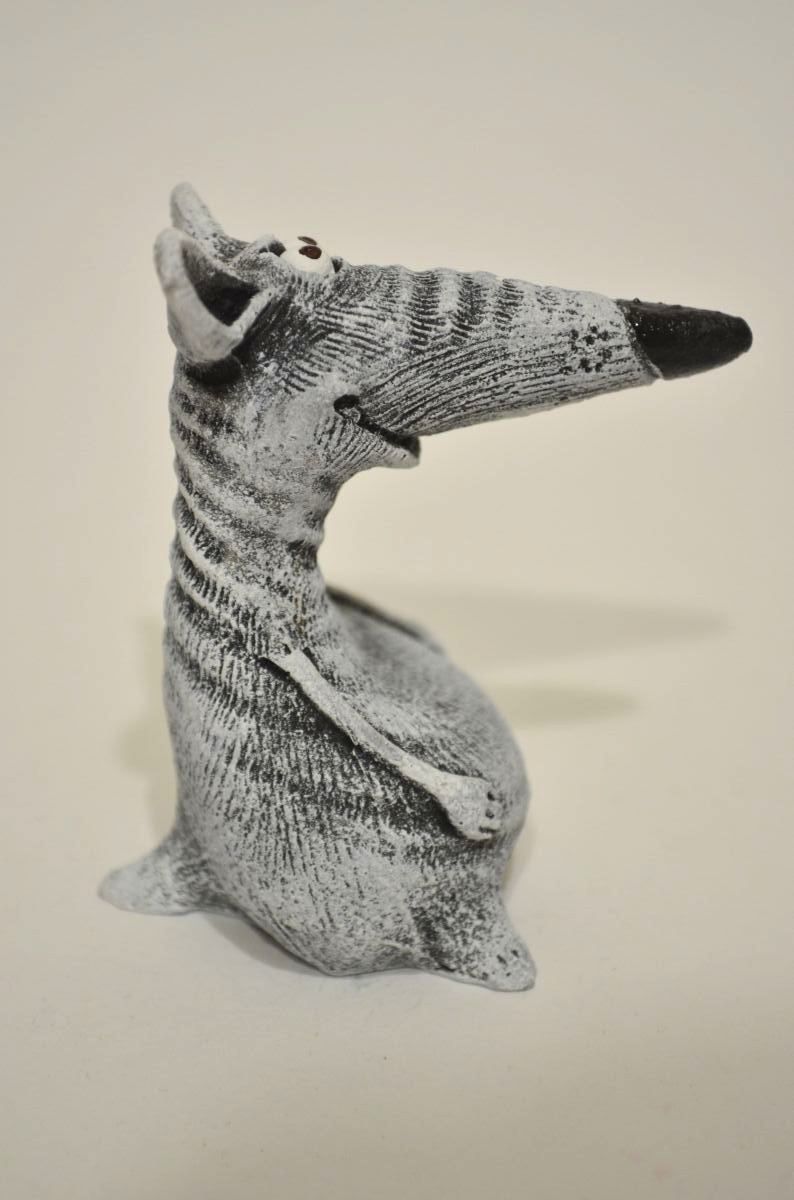 